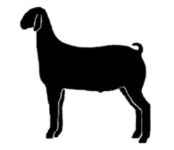 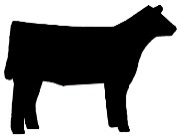 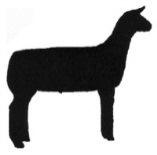 Cumberland County Fair Junior Livestock ShowsPre-Registration closes Wednesday, August 26, 2015 at 5:00 p.m.Market Lambs				Meat Goats			Beef HeifersTues., Sept. 15, 2015, 7:00 pm		Thurs., Sept. 17, 2015, 7:00 pm	      Fri., Sept. 18, 2015, 7:00 pm	Weigh-in: 4:00 – 6:00 pm	Weigh-in: 4:00 – 6:00 pm	Check-in: 4:00 – 6:00 pmName 		__________________________________________________________________Address	__________________________________________________________________		__________________________________________________________________County	__________________________________________________________________Phone		__________________________________________________________________Date of Birth	______________________	Age (as of Jan 1, 2015) ______________________Animal Information:Market Lamb ShowNumber of Lambs (Limit 1 per weight class; 3 weight classes) ______		Ear Tags:  ______	______     ______Meat Goat ShowNumber of Goats (Limit 1 per weight class; 3 weight classes) ______				Ear Tags: ______	______     ______Beef Heifer Show	Number of Heifers ______		Breed ________________	DOB ___________	Ear Tag/Tattoo _____Breed ________________	DOB ___________	Ear Tag/Tattoo _____Breed ________________	DOB ___________	Ear Tag/Tattoo _____		If additional heifers, please list on back.Showmanship Division (circle one)5-8 year olds    	Junior (9-10)		Intermediate (11-13)		Senior (14-18)You may either email (elizabeth_joseph@ncsu.edu), mail or fax the completed form. The Cumberland County Cooperative Extension fax number is (910) 321-6883. You may mail the form to:Cumberland County Cooperative Extension 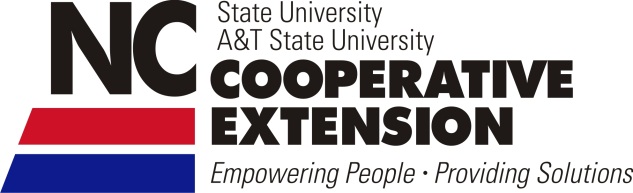 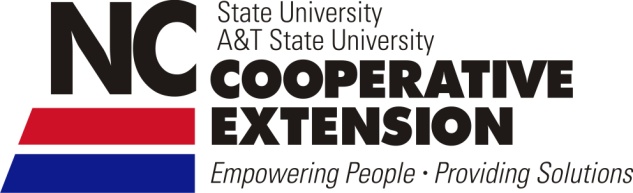 Attn: Liz Lahti301 East Mountain Drive Fayetteville, North Carolina 28306